Згідно п.35 ст.26 Закону України «Про місцеве самоврядування в Україні», Закону України «Про добровільне об’єднання територіальних громад», розпорядження КМУ від 16.09.2015 № 938-р «Про затвердження перспективного плану формування територій громад Запорізької області»  та п.п.12.3, 12.4 і 12.5 ст.12, 215, п.274.1 ст.274, п.284.8 ст.284, Податкового кодексу України, Кам’янсько-Дніпровською міською радою підготовлено проект рішення  «Про затвердження ставок єдиного податку для фізичних осіб, які займаються підприємницькою діяльністю»Аналіз регуляторного впливу щодо обґрунтування регуляторного акту - проекту рішення міської ради Про затвердження ставок єдиного податку для фізичних осіб, які займаються підприємницькою діяльністюВизначення проблеми, яку передбачається розв’язати шляхом державного регулювання.Прийняття рішення  «Про затвердження ставок єдиного податку для фізичних осіб, які займаються підприємницькою діяльністюВизначення цілей державного регулювання.Метою здійснення державного регулювання встановлення ставок єдиного податку для фізичних осіб, які займаються підприємницькою діяльністю, не всупереч діючому законодавству.Визначення та оцінка альтернативних способів досягнення зазначених цілей.Міська рада виконує свої повноваження щодо прийняття рішення «Про затвердження ставок єдиного податку для фізичних осіб, які займаються підприємницькою діяльністю» відповідно до Закону України «Про місцеве самоврядування», тому альтернативи запропонованому регуляторному акту немає.3.Опис механізму, який пропонується для розв’язання проблеми.Вказану вище проблему планується розв’язати шляхом прийняття рішення міської ради.Дане рішення міської ради буде оприлюднене на офіційному сайті Кам’янсько-Дніпровської міської ради і лише, після цього, буде введено в дію з 01.01.2018 року.4.Обґрунтування можливостей досягнення визначених цілей у разі прийняття регуляторного акту.Прийняття рішення «Про затвердження ставок єдиного податку для фізичних осіб, які займаються підприємницькою діяльністю»дає можливість:затвердження ставок єдиного податку  для економічної привабливості здійснення різних видів діяльності, але не  вище ставок, передбачених законом;забезпечення контролю за надходженням коштів до міського бюджету;надходження додаткових коштів до міського бюджету.5. Характеристика очікуваних результатів від прийняття регуляторного акту.Прийняття рішення «Про затвердження ставок єдиного податку для фізичних осіб, які займаються підприємницькою діяльністю» надасть можливість поповнення міського бюджету.6. Визначення показників результативності акту.Додаткові показники результативності регуляторного акту не визначаються, оскільки міська рада виконує свої повноваження.7. Визначення заходів, за допомогою яких буде здійснюватись відстеження результативності акту.Результативність даного регуляторного акту буде визначена за допомогою контролю за своєчасністю та повнотою сплати єдиного податку. 							ПРОЕКТ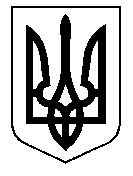 У К Р А Ї Н А Кам’янсько-Дніпровська міська радаКам’янсько-Дніпровського району Запорізької області___________ сесія восьмого скликанняР І Ш Е Н Н Я_____________ 2017 року           м.Кам’янка-Дніпровська                  №  .Про затвердження ставок єдиного податку для фізичних осіб, які займаються підприємницькою діяльністюКеруючись п.24 ч.1 ст. 26, ч.1 ст. 59 Закону «Про місцеве самоврядування в Україні», Законом України «Про засади державної регуляторної політики в сфері господарської діяльності», п.п. 12.4.1 п.12.4 ст.12 Розділу 1, п. 293.2 ст.293 Розділу XIV «Податкового кодексу України» від 2 грудня 2010 року № 2755-IV із змінами та доповненнями, Законом України «Про добровільне об’єднання територіальних громад», розпорядження Кабінету Міністрів України від 16.09.2015 року № 938-р «Про затвердження перспективного плану територій громад Запорізької області» Кам’янсько-Дніпровська міська радав и р і ш и л а:Затвердити розмір ставок єдиного податку для фізичних осіб,  першої групи платників - 10 відсотків розміру прожиткового мінімуму, для другої групи платників єдиного податку - 20 відсотків розміру мінімальної заробітної плати, які займаються підприємницькою діяльністю, по видах діяльності на території  Кам’янсько-Дніпровської міської об’єднаної територіальної громади (м. Кам’янка-Дніпровська, 
с. Велика Знам’янка, с. Новоолексіївка).Вважати такими, що втратили чинність рішення: від 24.03.2017 року 
№ 29 «Про внесення змін до рішення сесії міської ради № 1 від 17.01.2012 року «Про затвердження ставок єдиного податку для фізичних осіб, які займаються підприємницькою діяльністю».Рішення вступає в дію з 01 січня 2018 року.Зобов’язати секретаря міської ради:        - здійснити оприлюднення даного рішення у засобах масової інформації;   - надати рішення до Кам’янсько – Дніпровської  МДПІ для застосування ставок єдиного податку;Контроль за виконанням цього рішення покласти на постійну комісію з питань соціально-економічного розвитку міста, планування бюджету, фінансів, підприємництва та торгівліМіський голова					В.В. АнтоненкоЗАПРОШУЄМО ДО ОБГОВОРЕННЯПро підготовку проекту регуляторного акту «Про затвердження ставок єдиного податку для фізичних осіб, які займаються підприємницькою діяльністю»